________________________________________________________
Claqueta / toma 847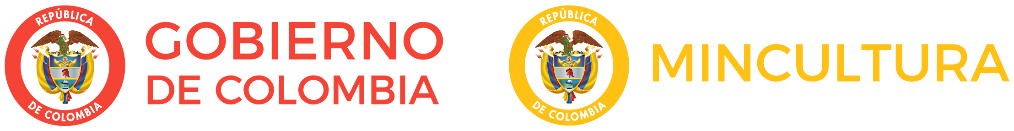 Boletín electrónico semanal para el sector cinematográfico, 2 de noviembre de 2018
Ministerio de Cultura de Colombia - Dirección de CinematografíaSi desea comunicarse con el Boletín Claqueta escriba a cine@mincultura.gov.co
Síganos en twitter: @elcinequesomos________________________________________________________En acciónABIERTA CONVOCATORIA PARA EL 14° ENCUENTRO INTERNACIONAL DE PRODUCTORESLa Dirección de Cinematografía del Ministerio de Cultura, el Consejo Nacional de las Artes y la Cultura en Cinematografía – CNACC- y Proimágenes Colombia presentan la convocatoria del 14° Encuentro Internacional de Productores y PUERTO FICCI, Sección de Industria del Festival Internacional de Cine de Cartagena de Indias., programa de formación que busca fortalecer proyectos cinematográficos en presentación y pitching, diseño de audiencias e identificación de modelos de distribución y financiación, por ser estos procesos fundamentales en el actual escenario de desarrollo y distribución de películas.El encuentro que se realizará durante la versión 59° del Festival Internacional de Cine de Cartagena de Indias (FICCI) en 2019, tendrá abierta la convocatoria desde el 2 de noviembre hasta el 2 de diciembre de 2018, para proyectos de largometraje de ficción en etapa de desarrollo de productores latinoamericanos.Vea másEN EL TALLER, ¿CÓMO TE LLAMAS?Con dos nuevos estrenos en el cine nacional inicia el mes de noviembre. El turno es para ¿Cómo te llamas? de Ruth Caudeli y En el taller de Ana Salas.En la primera, la juventud, ilusión y pasión por el mundo del cine son el motor de una fuerte atracción entre Eva y Candela, sus protagonistas. Estos anhelos y la atracción contenida generan una intimidad seductora. Pero con el tiempo su relación evoluciona y oscila entre el enamoramiento, la sensualidad, la ternura y la rutina. No querían ser una pareja convencional pero crecen por vías opuestas y acaban por no reconocerse.Productora, Ana Piñeres; protagonistas: Silvia Varón y Alejandra Lara. También actúan  Roberto Cano, Cristina Warner, Kristina Lilley, Luna Baxter, Carlos Carvajal, Ana María Cuéllar y Andrés Estrada. También se estrenó el documental En el taller. Sinopsis: Cuando Ana Salas era niña, veía a su padre, el artista Carlos Salas, encerrado en su taller, ocupado en una misteriosa actividad: pintar cuadros. Ya adulta, cuando decide dedicarse al cine, le propone una experiencia: pasar un tiempo en su taller y hacer una película en la que el realiza una gran pintura circular. Dos obras: la pintura y la película, se crean paralelamente, en un diálogo permanente.Vea másSEGUNDO ENCUENTRO NACIONAL DE CINECon el propósito de identificar los retos y oportunidades de trabajo conjunto en el sector cinematográfico, y de propiciar espacios de interacción con los miembros del Consejo Nacional de las Artes y la Cultura en Cinematografía - CNACC, se llevará a cabo el Segundo Encuentro Nacional de Cine.Los días 14, 15 y 16 de noviembre se realizará una jornada de trabajo y de socialización con representantes de los directores, productores, sector técnico, artístico, exhibidores, distribuidores y de los Consejos Departamentales y Distritales.Si quiere asistir, tiene inquietudes o comentarios, puede comunicarse al correo: segundoencuentro@proimagenescolombia.com________________________________________________________Nos están viendoEN MÉXICOEl 7 de noviembre en la ciudad de México tendrá lugar una nueva edición de los Premios Fénix. Colombia estará representada con películas de ficción, documental y series. Entre los largometrajes de ficción estarán: Los silencios (Beatriz Seigner; Brasil, Colombia, Francia); Candelaria (Jhonny Hendrix Hinestroza; Argentina, Colombia, Cuba, Alemania, Noruega); Matar a Jesús (Laura Mora; Colombia, Argentina); Pájaros de verano (Ciro Guerra, Cristina Gallego; Colombia, México, Dinamarca, Francia); Cómprame un revólver (Julio Hernández Cordón; México, Colombia). En documental: Ciro y yo (Miguel Salazar; Colombia), y Yo no me llamo Ruben Blades (Abner Benaim; Argentina, Colombia, Panamá). Los Premios Iberoamericanos de Cine Fénix se presentan como un reconocimiento anual creado por Cinema23, que celebra y destaca el trabajo de profesionales de la industria del cine hecho en Iberoamérica, con el objetivo de dar visibilidad internacional, fortalecer vínculos entre las cinematografías de la región. Entregará 13 premios a distintas categorías además de tres reconocimientos especiales.También en Ciudad de México, el proyecto Veintiocho de mayo de Jeferson Cardoza Herrera, con producción de Alejandra Osorio, ganador de la convocatoria En Obra BFM 2016, Festival de Cortos de Bogotá, hace parte de la competencia oficial de cortometrajes de la undécima edición del Festival Internacional de Cine Fantástico y de Terror Mórbido, que inició el pasado miércoles y concluirá el próximo 10 de noviembreVea másEN ESTADOS UNIDOSDos cortometrajes de directores colombianos: Coffee Break de María Cristina Pérez y Mauricio Cuervo, y La memoria de los peces de Christian Mejía Carrascal hacen parte de la Selección del CortoCircuito Latino ShortFest of New York en el programa Colombia Zoom In, que se realizará entre el 6 y 9 de noviembre. Las películas serán exhibidas en el Auditorio del Consulado de Colombia en N.Y.Vea más______________________________________________________Adónde van las películasAFROLATAM LABEl Festival Miradasdoc (Canarias - España), apoyado por DOCSP (Brasil) y África Doc(Senegal), convoca al III Foro de Coproducción África-América Latina, que busca impulsar la realización de documentales entre ambas regiones, fomentar la colaboración entre sus profesionales y potenciar la apertura a nuevos mercados internacionales.Dirigido a propuestas cinematográficas de documental producidas en África o Latinoamérica que tengan desarrollo en ambas regiones, ya sea porque su temática se desarrolle en estos continentes, o por ser una coproducción entre productoras de África y América Latina.El Foro tendrá lugar el día 29 de enero de 2019 en el marco del 12 Festival Internacional de Cine Miradasdoc.Vea másTALENTS GUADALAJARAEl Festival Internacional de Cine en Guadalajara abre sus convocatorias para los programas formativos y de industria que se llevarán a cabo en el marco de FICG34, el 8 al 15 de marzo del 2019, entre estos Talents Guadalajara, un encuentro intensivo entre cineastas provenientes de México, Centroamérica y el Caribe en el marco del Festival Internacional de Cine en Guadalajara y con la colaboración del Berlinale Film Festival, enfocado a la creación de vínculos profesionales y creativos mediante talleres especializados, asesorías y conferencias.Cierre de convocatoria: 7 de noviembre 
Encuentra las bases aquí ______________________________________________________PizarrónFORTALECER EL SECTOR AUDIOVISUAL DE MEDELLÍN
El Medellín International Film Festival invita a profesionales y a estudiantes del medio audiovisual a participar de la segunda edición de la Sección Industria del Festival, evento gratuito con previa inscripción que se realiza el viernes 2 y el sábado 3 de noviembre en las instalaciones del Museo de Antioquia.La Sección Industria busca generar interacción entre realizadores independientes, productoras, empresas de servicios audiovisuales, productores nacionales y extranjeros con el fin de promover el desarrollo de proyectos cinematográficos en la ciudad. Un espacio dedicado al intercambio de saberes en el ámbito profesional.Vea más_______________________________________________________PróximamenteNEW MEDIA BOGOTÁCon la exhibición de Virus Tropical de Santiago Caicedo y un conversatorio sobre nuevos medios, con los invitados internacionales, se dará inicio a la quinta versión de #NarrarElFuturo: Festival de Cine CC & New Media Bogotá, este martes 6 de noviembre a partir de las 6:00 p.m., en la Cinemateca Distrital de Bogotá. Entrada libre.El evento, que se llevará a cabo hasta el 10 de noviembre en diversos escenarios del centro de la ciudad, se presenta como un encuentro académico, creativo y de exhibición, entorno a nuevas tendencias narrativas y e innovadoras técnicas en lo digital.Vea másFICCALIEl próximo jueves 8 de noviembre a las 6:30 p.m., en la Cinemateca del Museo La Tertulia, con la proyección de Cría Cuervos (1975) de Carlos Saura, inicia la décima versión del Festival Internacional de Cine de Cali FICCALI. El evento, cuenta con la dirección del cineasta caleño Luis Ospina, hace parte de la programación del Foco Cultura España - Colombia, promovido por Acción Cultural Española, y este año rinde homenaje a la cinematografía española, con la presentación de algunas de sus películas más representativas.Vea más_______________________________________________________Memoria revelada20 AÑOS X 20 PELÍCULAS Ibermedia llega a su vigésimo aniversario apoyando el cine de Latinoamérica y España. La Fundación Patrimonio Fílmico Colombiano se asocia a través de la CLAIM –Coordinadora Latinoamericana de Archivos de Imágenes en Movimiento- para presentar una selección de películas recientes que se destacan por su variedad de procedencia, diversidad de temáticas y por la inclusión en sus historias de personajes y situaciones que dan muestra de la riqueza y vitalidad del cine de Iberoamérica.Del 2 de noviembre al 6 de diciembre se llevará a cabo el Ciclo de cine Veinte años X veinte películas de 19 países de Iberoamérica. Tendrá lugar en el Auditorio Germán Arciniegas de la Biblioteca Nacional; en el Auditorio Alberto Lleras de la Universidad de los Andes, y en el Teatro Villa Mayor. Entrada LibreVea más________________________________________________________En carteleraHISTORIA DEL CINE
Hasta el próximo 17 de noviembre, los días jueves y sábado, el Programa de Dirección y Producción de Medios Audiovisuales de la Corporación Unificada Nacional de la Educación Superior CUN, estará realizando en Bogotá el curso El lado B de la historia: Detalles olvidados de la historia del cine. Entrada libre.Vea más_________________________________________________InsertoHOMENAJEPara conmemorar el aniversario número 33 de la producción de la película A la salida nos vemos de Carlos Palau, la Gobernación del Valle rindió un homenaje a su director, con la proyección de la cinta en la Institución Educativa Nuevo Latir, en Cali.Vea más_______________________________________________________En simultáneaSIN EMOCIÓNCon un costo de 4.500 pesos, hoy se puede ver en línea la película Sin emoción de Jorge Silva. Protagonizada por el colombiano Jeison Hurtado Moreno narra la historia de un joven que ha perdido a su madre, se siente decepcionado con la vida y se aleja de la fe, lo que lo lleva a una serie de acontecimientos dramáticos. Link para ver la cinta: www.sinemocionpelicula.com_______________________________________________________Dirección de CinematografíaCra. 8 No 8-43, Bogotá DC, Colombia(571) 3424100,cine@mincultura.gov.cowww.mincultura.gov.co___________________________________________________________Este correo informativo de la Dirección de Cinematografía del Ministerio de Cultura de Colombia, no es SPAM, y va dirigido a su dirección electrónica a través de su suscripción.